ENRIQUEZ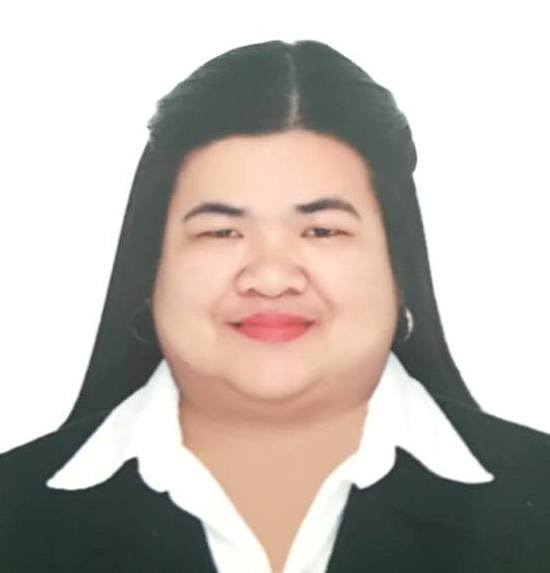 ENRIQUEZ.367267@2freemail.com  OBJECTIVES:	To gain employment that would fit my qualification, contribute all my capabilities in a continuously growing company, and to have opportunity to utilize my interest and abilities towards career development.  EMPLOYMENT HISTORYTELLER  COORDINATOR / ADMIN ASSISTANT 	JAN 2014 – MAR 2016Customer Frontline Solutios Inc. (CFS)MERALCO – Bacoor Business Center, Bacoor, Cavite, PhilippinesDuties and Responsibilities: Provide general administrative and clerical support including mailing, scanning, faxing and copying to management. Maintain electronic and hard copy filing system. Perform data entry and scan documents. Prepare and modify documents including correspondence, reports, draft, memos and emails and maintain office supplies for department.Responsible for the collection of payments for monthly electrical bills, installment payment agreement (IPA), bad debt, written-off, and pre-payments  Responsible for the reconciliation of daily collection and  submission of daily report to the  Cash Revenue . Teller Coordinators perform many of the same task that regular tellers do. They are also the one who coordinates the work and schedule of tellers.                            BRANCH TELLER  (Front liner)		DEC 2007 - DEC 2013MERALCO-Outsourced Telleserve CorporationMERALCO Rosario Business Center, General Trias Drive, Rosario, Cavite, PhilippinesDuties and Responsibilities: Responsible for the collection of payments for monthly electrical bills, installment payment agreement (IPA), bad debt, written-off, and pre-payments  Responsible for the reconciliation of daily collection and  submission of daily report to the Teller Coordinator . Responsible for rendering excellent customer service                            MONEY SORTER				DEC 2005 - DEC 2006 	East West Bank – Bacoor Branch 	Aguinaldo Hi-way Niog, Bacoor, Cavite, PhilippinesDuties and Responsibilities: Sorting of moneys, money arranged in a certain sequence based on the color of the money  and detect counterfeit moneys. OFFICE STAFF				MAY 2005 – AUG 2005 	HRD (S) PTE. LTD.	Cavite Economic Zone Rosario, Cavite, Philippines Duties and Responsibilities: Estimate areas of Japanese house and we are the one responsible in computing the clean air  that will comes in and dirty air that will go out of the house in a range that will good enough for the house and the people to be ventilatedEDUCATION:	College 	De La Salle University- Dasmariñas 			Bachelor of Science in Business Administration Major in Business ManagementYear Graduated: 2005         	High School	Saint Augustine School			Tanza Cavite			Year Graduated : 2001SEMINAR ATTENTED: November 14,2009     “ Detecting Counterfeit Bills”  by Ms. Remedios S.Ilagan facilitator of Bangko Sentral ng Pilipinas.September  09, 2006	“ Counterfeit Detection Seminar” by BSP	March 04, 2005 	“ English Profiency”  by DLSUD Professors	January 17, 2005	“ Pre-Employment Seminar” by DLSUD Professors	September 24, 2003 	“The E-Way of Doing Business” by DLSUD Professors	September 09,2003	“Leadership Through Effective Communication”	September 05, 2003 	“ The Power to Succeed Competent”SKILLS:Computer Skills	Have Knowledge in Microsoft Word, Microsoft PowerPoint, and Microsoft Excel.Interpersonal Skills	Ability to work with others and to win cooperation from people in a group